Моногород Наволоки присоединился к проекту «Прошагай город»Гулять по родному городу – помогать ему развиваться. Так может поступить каждый, став волонтером акции «Прошагай город». Это совместный проект некоммерческой организации «Фонд развития моногородов» и госкорпорации развития ВЭБ.РФ при содействии                              ООО «Гугл» и ООО «Яндекс».Задача проекта - сделать город информационно-открытым для туристов через онлайн-карты городов, на которых появляется максимально подробная информация не только о достопримечательностях, гостиницах, кафе, местах отдыха, но и впечатления других людей в отзывах к этим объектам.В проекте принял участие 171 моногород. В этом году в проекте «Прошагай город» появились новые направления: маршруты Победы, маршруты Здоровья, экомаршруты, иные тематические и событийные маршруты.27октября наволокчане прошли по 2 маршрутам: маршруту Победы и маршруту Здоровья.Была поставлена задача – нанести на онлайн-карты объекты. И обязательно делать отчетные фото объектов по маршруту.Учитывая ограничительные мероприятия, вызванные пандемией, действующие на территории города, концепт проекта – прогулка на свежем воздухе малыми компаниями (количество участников команды по правилам квеста не более 5 человек) - является важным с точки зрения минимизации рисков распространения COVID-19.Для наволокчан это оказалось прекрасной возможностью узнать интересные подробности об истории города и научиться пользоваться онлайн-картами.Квест прошёл в тестовом режиме для того, чтоб в дальнейшем использовать Гугл и Яндекс карты как инструмент продвижения туристских возможностей города.Для тех, кто не смог принять участие, есть возможность создать свой маршрут и добавить свои объекты. Для этого достаточно иметь мобильный телефон с установленными приложениями Google.Maps, Народная Яндекс Карта.Маршрут ПобедыГугл карта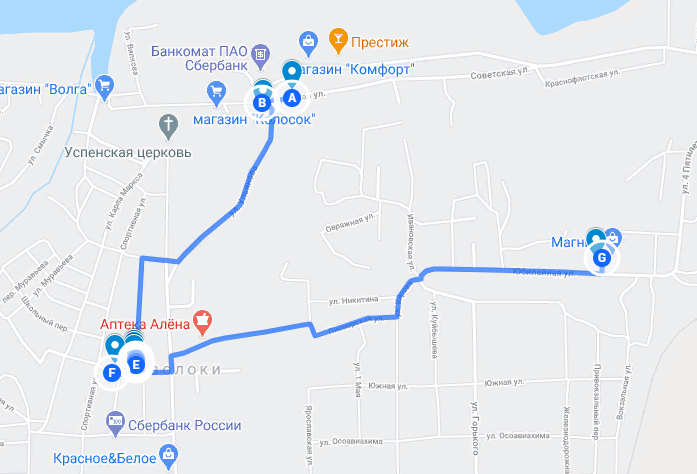 https://www.google.com/maps/d/edit?mid=1cgOM_5tfbLxDnqR6Eepiq6bVMjS2VS5y&usp=sharingЯндекс карта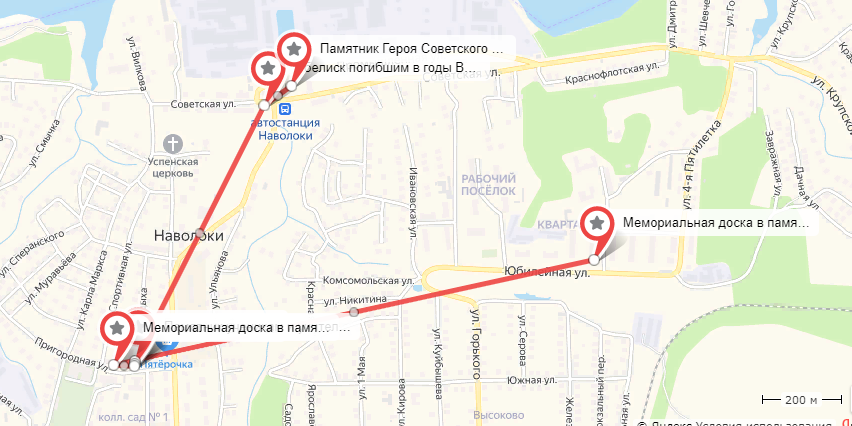 https://yandex.ru/maps/?um=constructor%3A7f4e6b53a205a43cd6ea78baa7b6aee7399356ad7c950f0a4b1ebba92b00d53c&source=constructorLinkПамятник Героя Советского Союза Н.А. Вилкова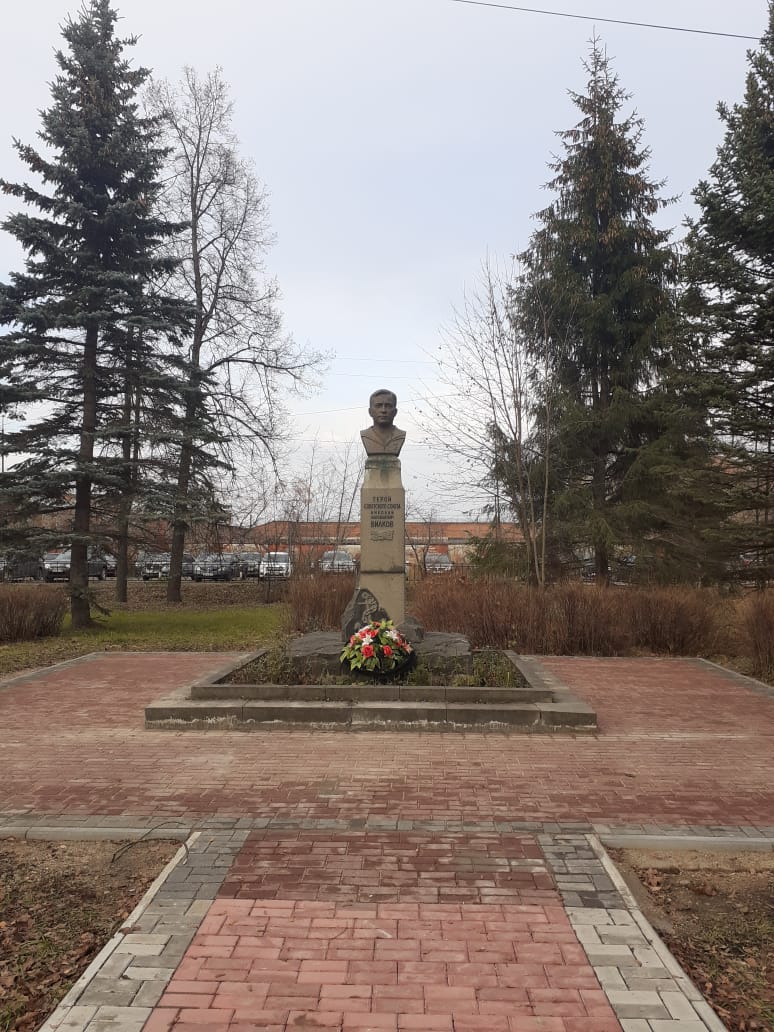 Обелиск погибшим в годы Великой Отечественной войны 1941 – 1945 годов землякам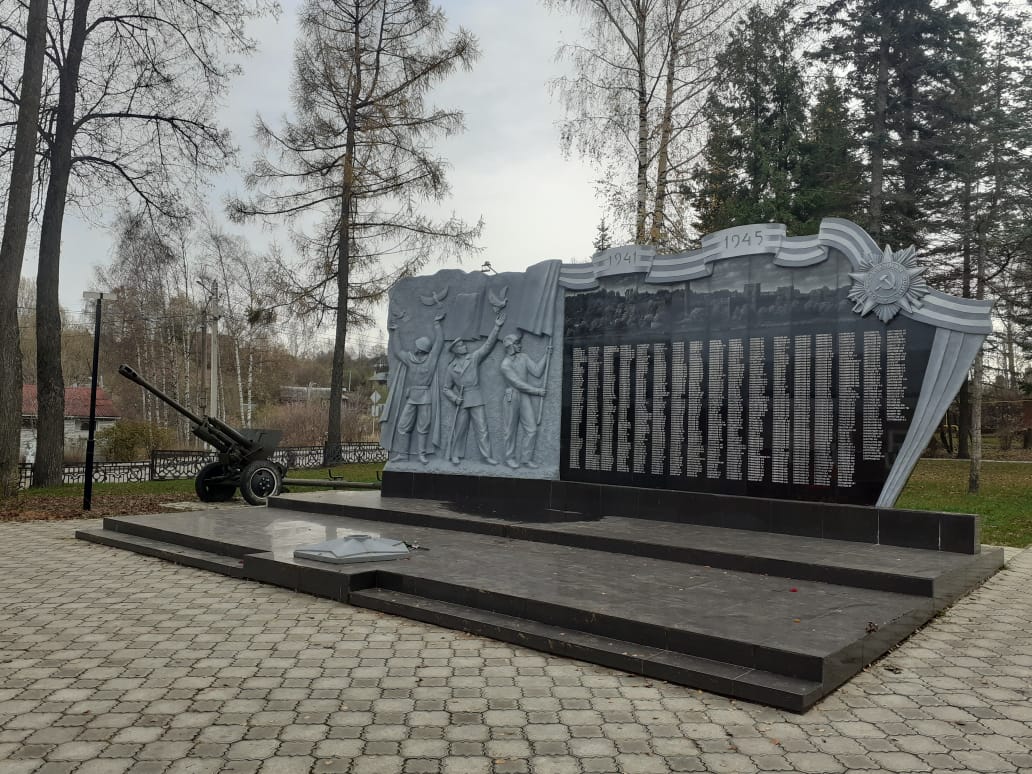 Бюст Н. А. Фадеева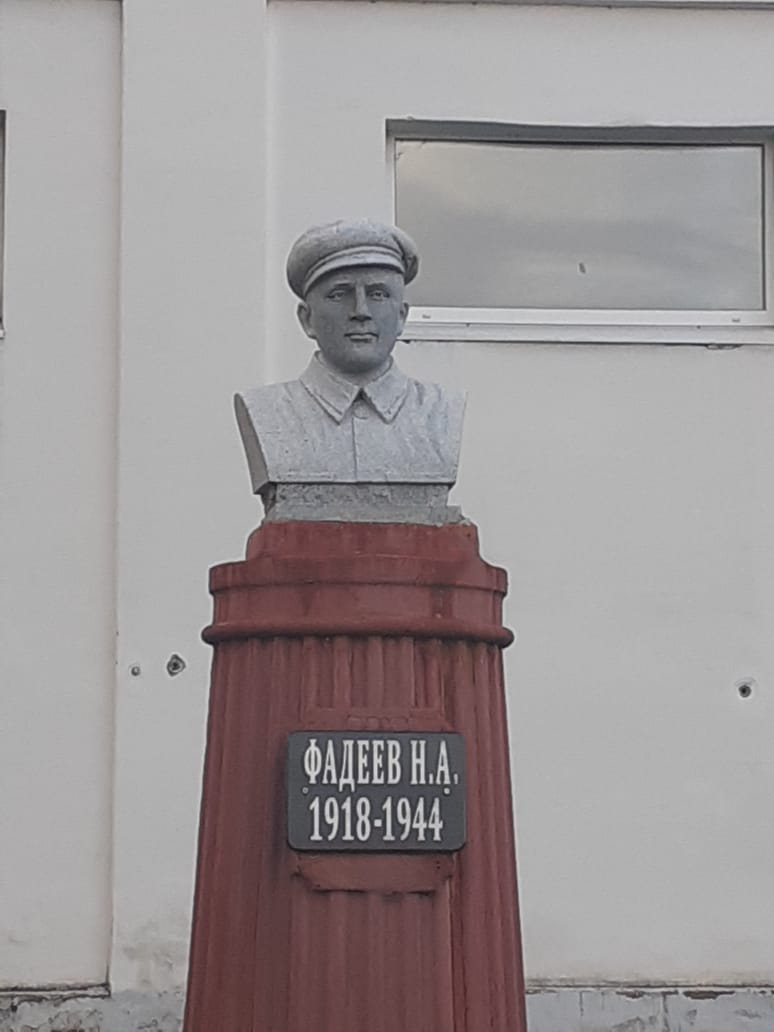 Памятник ученикам и учителям школы № 1, погибшим в годы Великой Отечественной войны 1941 – 1945 годов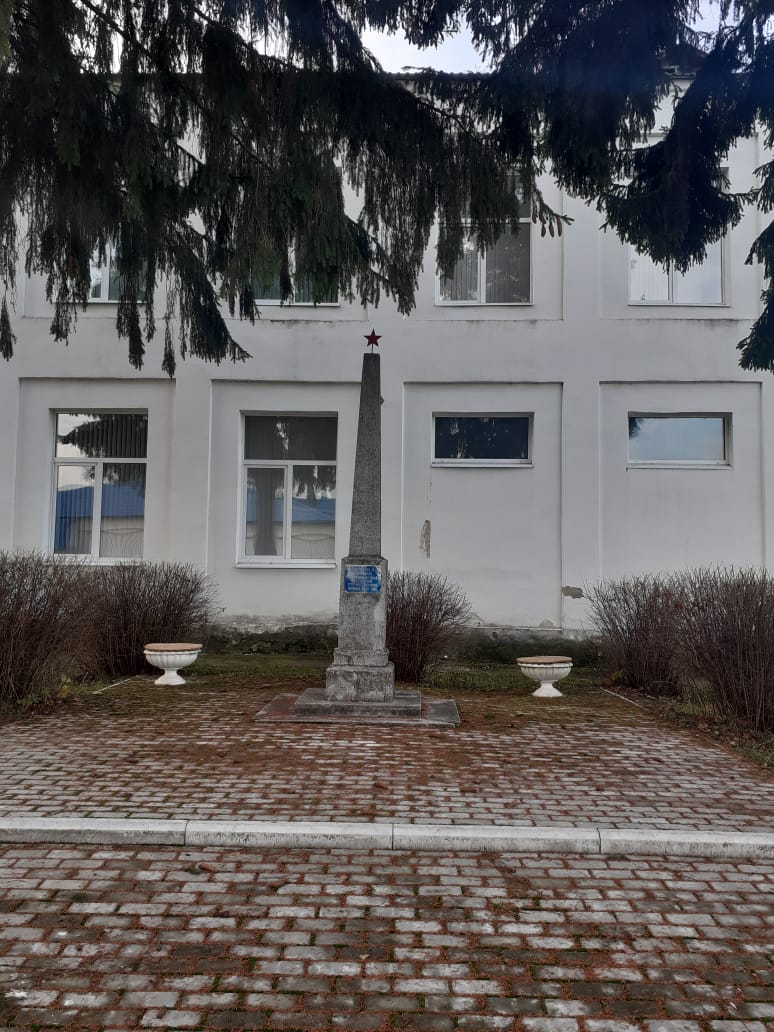 Бюст Н. А. Вилкова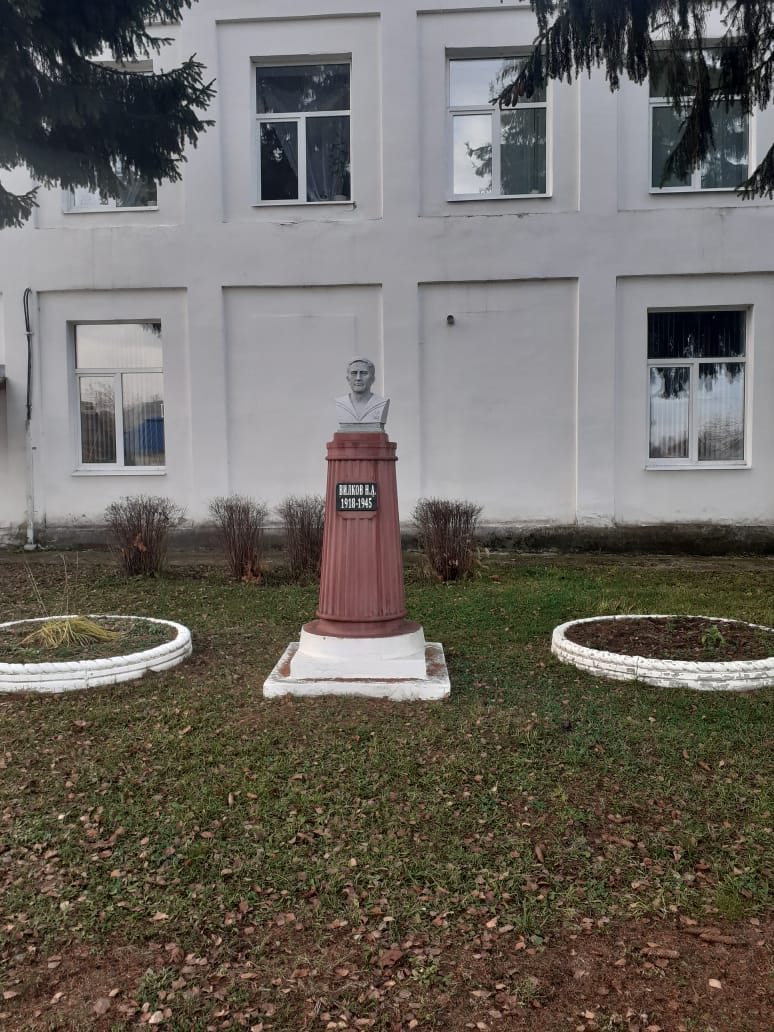 Мемориальная доска установлена на школе № 1 г. Наволоки,в которой учился Н.А. ВилковМемориальная доска установлена на школе № 1 г. Наволоки, в которой учился Н.А. Фадеев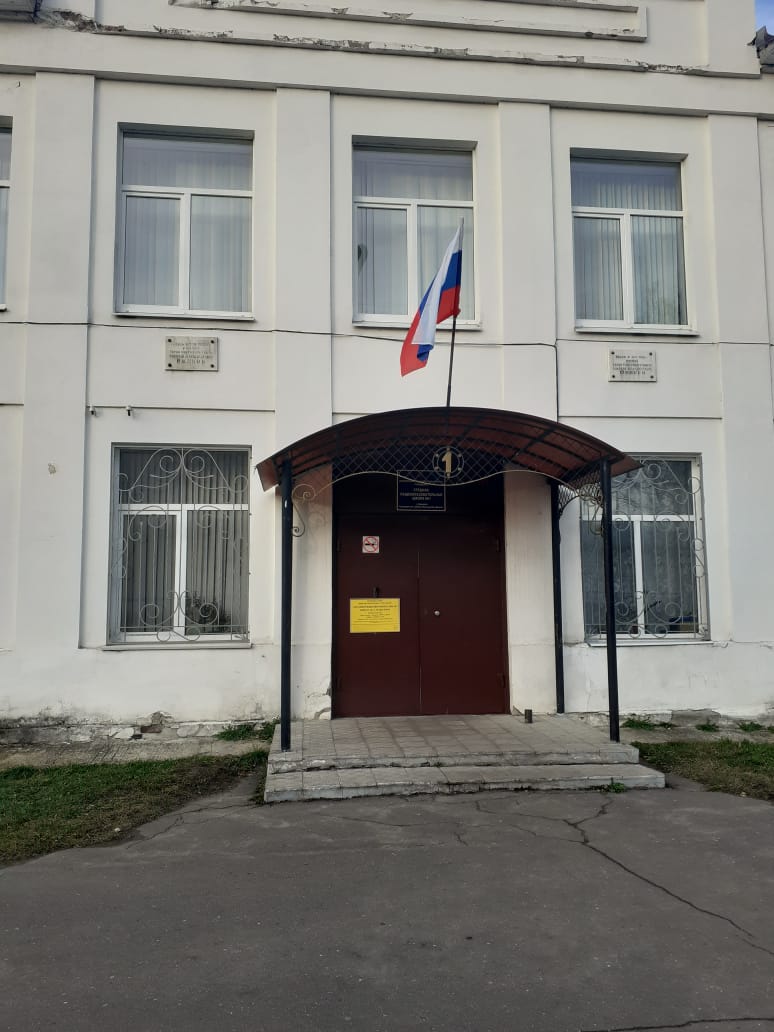 Мемориальная доска установлена на доме, в котором Герой Советского Союза М.А. Мазурин жил с 1971по1982 год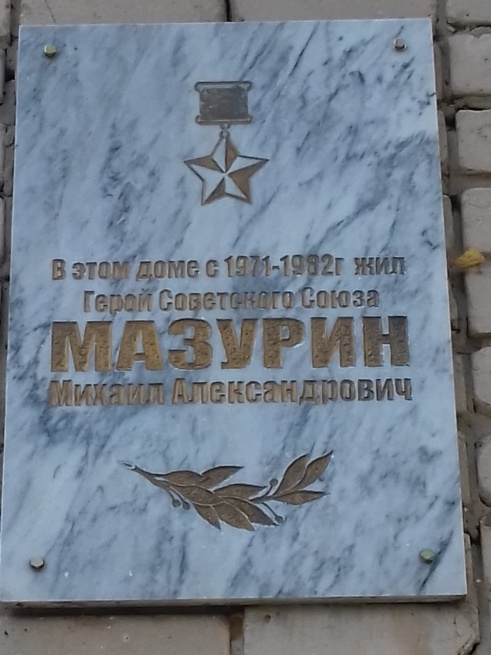 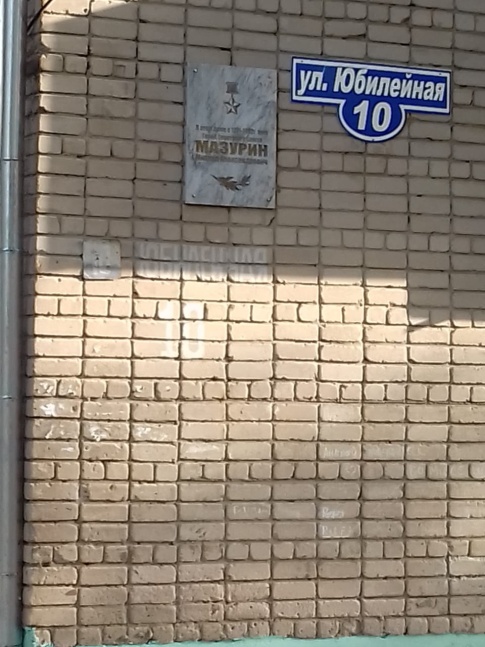 Маршрут ЗдоровьяГугл карта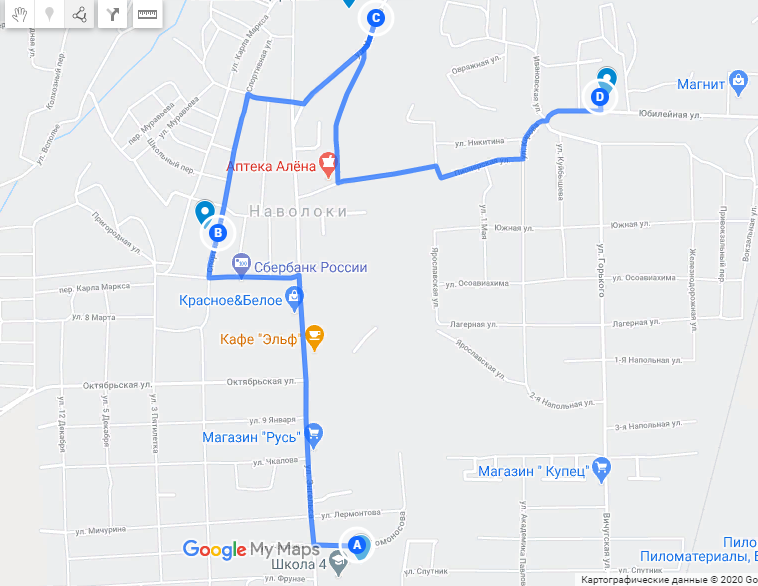 https://www.google.com/maps/d/edit?mid=1P0Jxkz-WvfFgpG98kWu8ZOLsH-e26DA6&usp=sharingЯндекс карта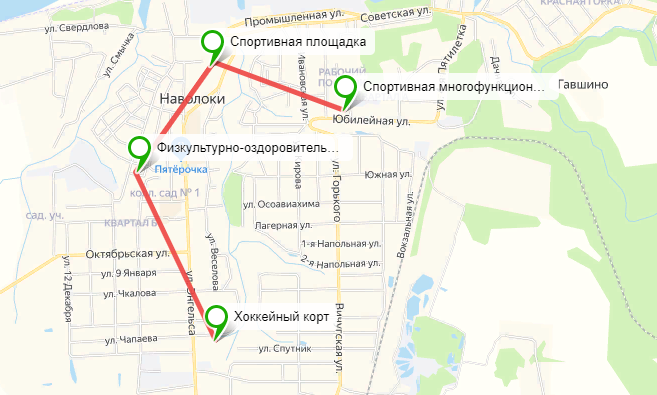 https://yandex.ru/maps/?um=constructor%3Af2c9cd5b957e024364de9c786b7945a02fe453598373a670b8751136f9327fd2&source=constructorLinkСпортивная многофункциональная площадка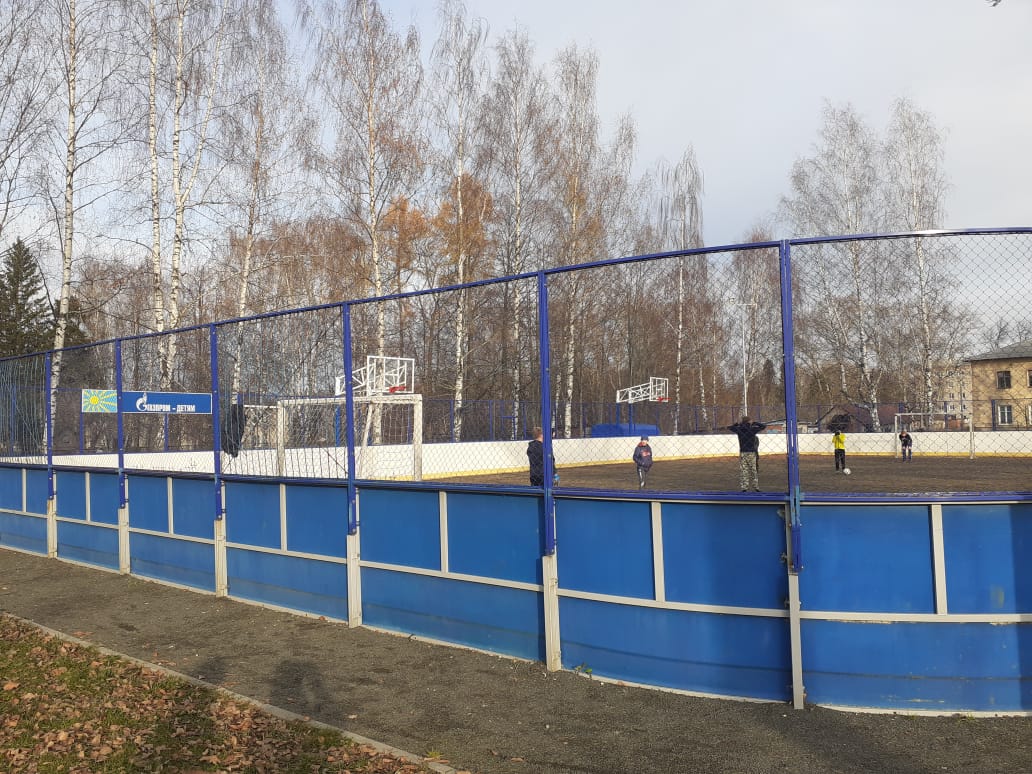 Спортивная площадка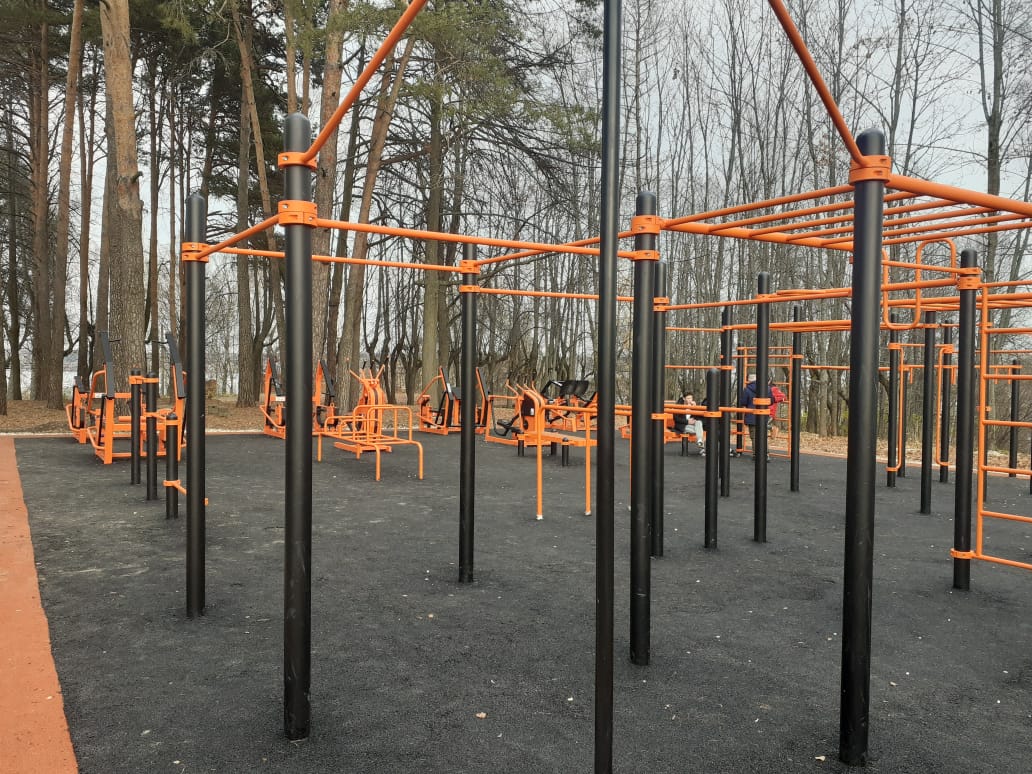 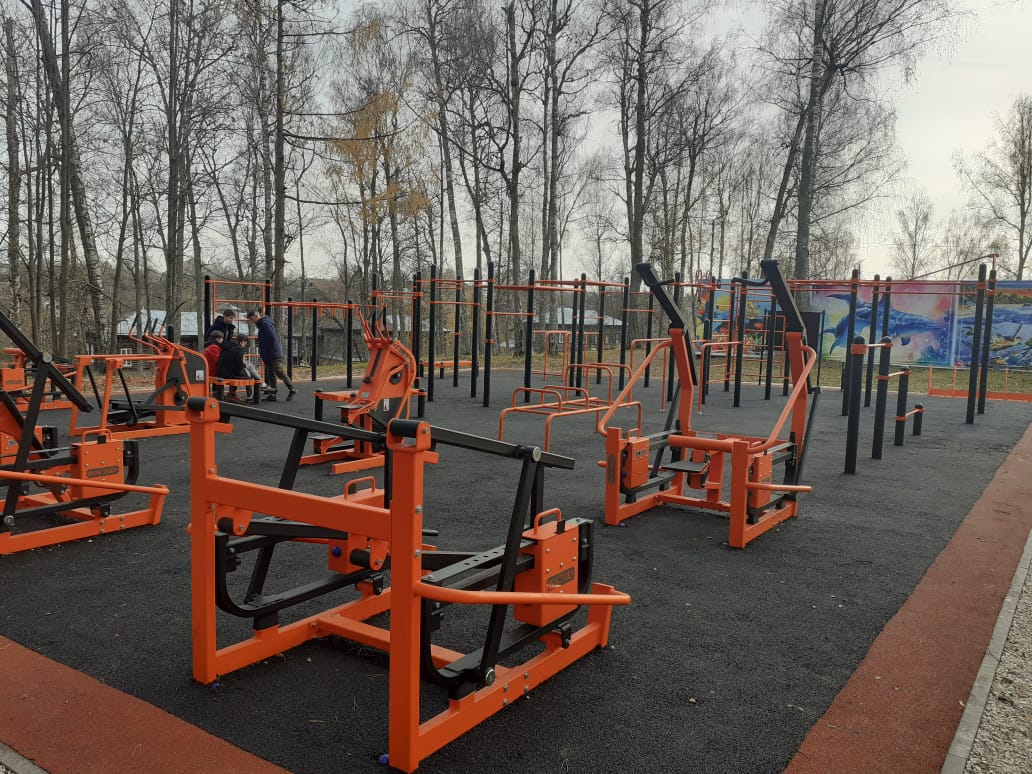 Физкультурно-оздоровительный комплекс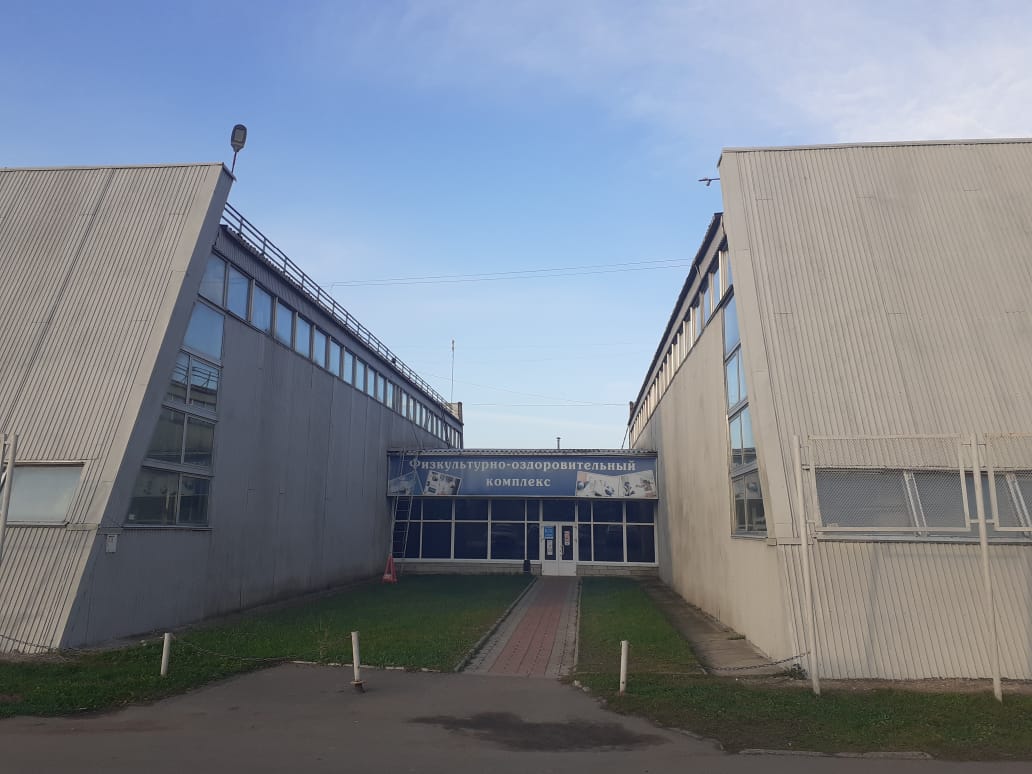 Хоккейный корт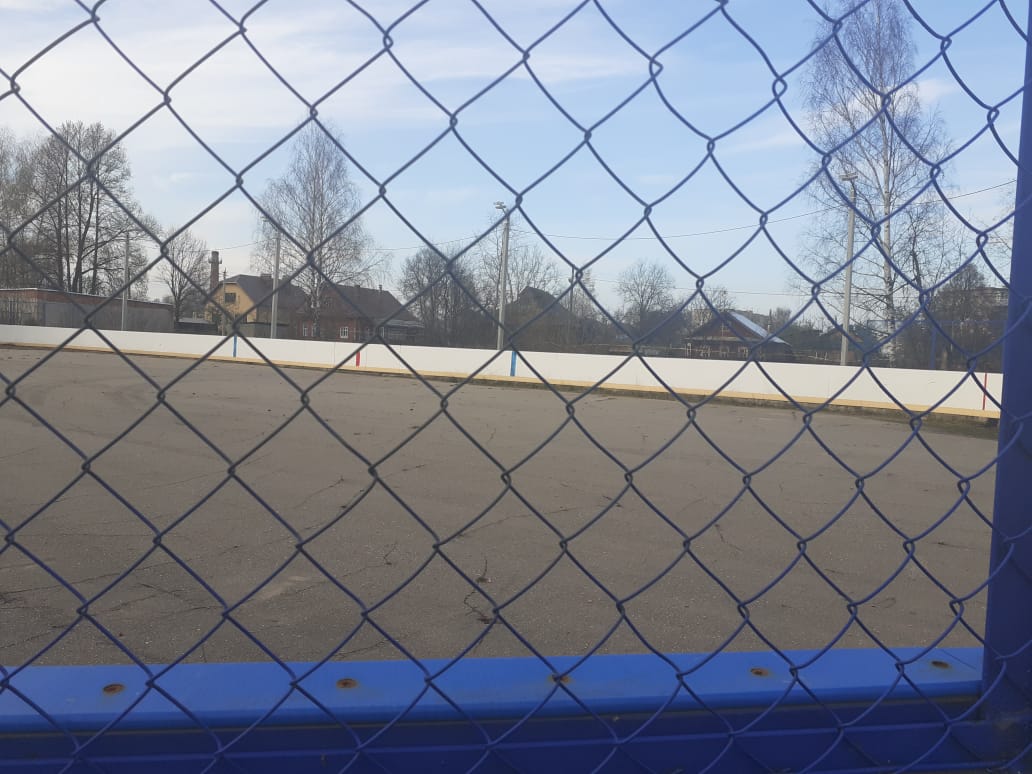 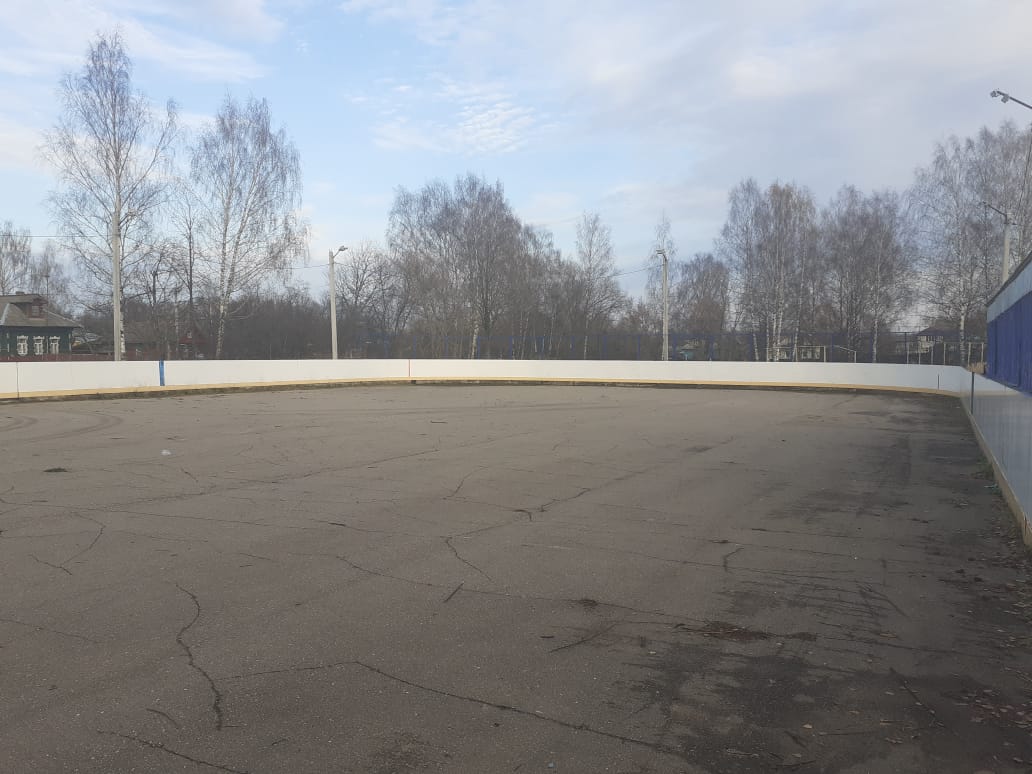 